Зимний слёт ОГДЮО "Россйское движение школьников" и Устьянского Союза Учащихся ДЮО "Содружества детей Беломорья" завершил свою работу. В рамках слёта проходили зачётные творческие задания областной акции «Здравствуй, мир! Здравствуй, век! Здравствуй, добрый человек!» В акции "Не нужен клад, коли в семье лад" состоялся 
конкурс фотоколлажей. Темы: «Моя семья – моё богатство», «Секреты моей семьи», « А мы это делаем так...».
В рамках акции "Как прекрасен этот мир, посмотри!"- викторина «Мир глазами писателя» и конкурс презентаций или видеороликов: фотопутешествие «Я там был..» Необходимо было рассказать о том, где побывали разные участники нашей команды и что интересного узнали.
Команда школы "Лидер РДШ" выступили во всех акциях успешно! 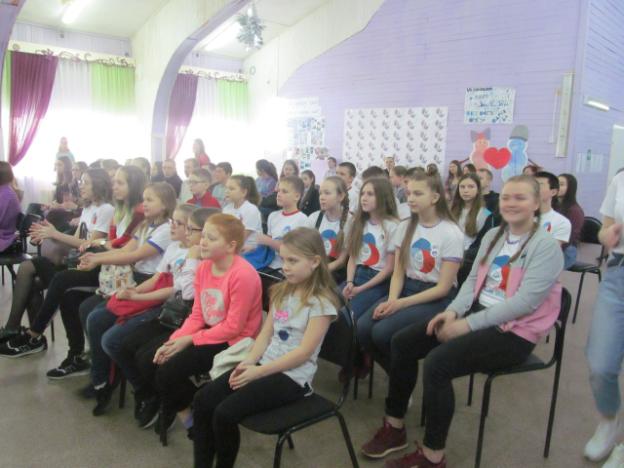 